Section A Horse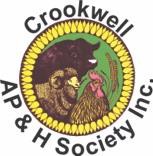 Crookwell A P & H Society Horse Section 10 and 11 February 2024Chief Stewards & Ring Masters:  Robert Hayward 0430 129 277 Adrian RedingerNB: For safety reasons riding helmets must be wornConditions:DPI Record of Attendance Form and Waivers are at the back of this program and must be completed before coming to the Entry Caravan for ticketsEntries must be made at the Entry Caravan on the morning of the eventEntry Fees are $6 per entry. All Entry fees must be paid before competing.Entry tickets must be handed to the Ring Steward before being judged in any eventCompetitors’ Waivers:Competitors will be allowed to compete without signing an Indemnity Waiver as long as they can produce a current EFA Membership CardHorse Exhibition Rules and RegulationsAwards will be made public as judged.Age of all horses or ponies: to be calculated from 1 August. Every horse/pony foaled before 1 August in any year shall be deemed to be one year older on that date.Attention all exhibitors: if the ringmaster, in his/her opinion finds that the behaviour of any exhibitor is offensive or disruptive in any way to any other competitor or official, then they may be asked to leave.Breed classes: all exhibits must have a current registration or be foal recorded with its respective Breed Society/Association. Papers must be produced on request.Broodmare: is a mare or filly which has a foal at foot, or has a pregnancy test certificate. Broodmares are not eligible to compete in any other class. Wet mares must be accompanied by their foals.Novice saddle horse/pony: has not placed first in any saddle class at an agricultural showIntermediate: never awarded champion or reserve champion at any hack at any agricultural showRiders in age classes: shall be as the first day of the show. Proof of age must be shown on demand.Beginner Classes: Rider may only compete in designated beginner classes, Horse or pony may compete in other classes Stallions or colts: may compete only in classes specified and must be led by a competent person 18 years of age or over. If a Stallion/colt is one year old or over, it must have a bit in its mouth.Judges decision: once a class has been judged, it shall not be rejudged. The judge’s decision shall be considered final. No exhibitor or their family shall approach a judge with regard to a decision, unless he/she first obtains permission from a show official or ring steward who may arrange an appointment with the judge at a proper place and time. A member of the Society shall remain in attendance during this meeting. The judge may refuse such a request.All protests must be lodged with the secretary within 24 hours of the notification Crookwell A P & H Society Inc Horse Section www.crookwellshow.com of the judge’s award. Each protest must be accompanied by a deposit of $50.00 which will be forfeited should the protest be deemed by a majority of the committee to be frivolous.The society will not be responsible for any accident that may be caused through or by an exhibitor or exhibit. And it shall be a condition of the entry that such an exhibitor shall hold the society blameless and indemnify it against any legal proceeding arising from such an accident, and the Society will not under any circumstances be responsible for any loss or miss-delivery of livestock or other exhibits of any kind, or injury done thereto.A Pleasure Harness Horse is one which can be safely taken out on a club type drive and give the driver a relaxed, stress free time. It should have features such as *does not pull,*can move along on a relatively loose rein, *does not have to be pushed along, *has a good strong trot, *is a willing walker, *is happy to stand for a long period of time, **is obedient,*can turn willingly on both reins and *is not inclined to shy.A Pleasure Harness Horse workout should include at least several of the following: *walk,*halt for at least 10 seconds at a particular spoteg beside a cone, *trot through a serpentine of cones, *trot to the left and right, *a controlled rein back, *a shafting to the left and right, *simulation of going through a gate – stop and wait for “gate” to be opened by steward, walk through, stop whilst “gate” is closed and then move off and *walk or trot past an object on the ground eg raincoat. Horses will be watched in the line-up as well to see if they are happy to stand and wait or are jiggling about and restless.A Pleasure Turnout should include *a horse with the above characteristics, *a safe vehicle which would suit a pleasure drive with accessories such as a picnic lunch, head collar and lead, bucket and feed for the horse, *strong safe harness, *quick release clips preferable,*driver and passengers can dress in a more causal style than for a “show” turnout and the whole turnout should be neat, clean and well maintained.NB: Rings commence at 8:30 AM (unless otherwise stated) and must be finished by 2:00 PMon Sunday.Section A: Horse summarySaturday 10th February 2024Ring 1 - 8.30am startThoroughbreds Led & Ridden Hacks Led & RiddenShow Hunter Hacks led & Ridden Adult  RidersRing 2 - 8.30am startGalloway Hack led & riddenANSA Led & RiddenShow Hunter Galloway led & Ridden Intermediate RidersRing 3 - 8.30am startPony Hacks Led & Ridden Show Hunter Led & Ridden Junior RidersLocal hack & rider Ring 4 - 8.30am startPony Club Beginner ClassesTo be judged at the completion of rings 1,2,3 by all 3 judges Best Newcomer of show Best Novice horse of show Supreme Rider of show winner receiving $80 sponsored by Liz Gay Supreme Saddle horse of show winner receiving $80 sponsored by Liz GaySunday 11th February 2024Ring 1- 8.30am startPalomino, Buckskin, Pinto, Paint, Cremello/Perlino/Roan, Appaloosa Arabian Derivative, Purebred ArabianQuarter Horse, Standardbred Ring 2 - 8.30am startASPA, RPSB, APSB, Partbred APSBWelsh ponies, partbred welsh ponies, Shetland ponies, light harness, Miniature ponies, miniature horsesRing 3 - 8.30am startAustralian Stock HorsesClydesdales, shires, other heavy breeds, heavy harnessRing 4- 9am startSporting events- bending race, flag race and barrel raceSaturday Ring 1Starting Time 8:30am           Entry Fee $6.00      Thoroughbreds LedLed StallionLed Mare or FillyLed GeldingChampion Led ThoroughbredReserve Champion Led ThoroughbredHacks Over 15 Hands LedHorses cannot compete in both hack classes and show hunter classes Led Mare 15 hands and under 16 handsLed Mare 16 hands and overLed Gelding 15 hands and under 16 handsLed Gelding 16 hands and overChampion Led Hack     Reserve Champion Led HackHacks Over 15 Hands RiddenHorses cannot compete in both hack classes and show hunter classes Newcomer Hack over 15 hands (winner eligible best newcomer of show) Novice Hack over 15 hands (winner eligible best novice horse of show)Intermediate Hack over 15 handsHack 15 hands and under 15.2 handsHack 15.2 hands and under 16 handsHack 16 hands and under 16.2 handsHack 16.2 hands and overChild’s Hack over 15 handsAdult’s Hack over 15 hands2nd chance Open Hack 15 hands and overSide Saddle Hack over 15 handsChampion Ridden Hack $40.00 donated by Liz Gay (eligible supreme saddle horse of show) Reserve Champion Ridden Hack $10.00 donated by Kidz Zoo Thoroughbred RiddenRidden StallionRidden MareRidden GeldingChampion Ridden ThoroughbredReserve Champion Ridden Thoroughbred     Show Hunter Hacks over 15 hands Led Horses cannot compete in both hack classes and show hunter classes Led Show Hunter Hack 15 hands and under 16 handsLed Show Hunter Hack 16 hands and overChampion Led Show Hunter Hack     Reserve Champion Led Show Hunter HackShow Hunter Hacks over 15 hands RiddenHorses cannot compete in both hack classes and show hunter classes Newcomer Show Hunter Hack over 15 hands (winner eligible best newcomer of show)Novice Show Hunter Hack over 15 hands (winner eligible best novice horse of show)Intermediate Show Hunter Hack over 15 hands Show Hunter Hack 15 hands and under 15.2 handsShow Hunter Hack 15.2 hands and under 16 handsShow Hunter Hack 16 hands and under 16.2 handsShow Hunter Hack 16.2 hands and overAdult’s Show Hunter Hack over 15 handsChild’s Show Hunter Hack over 15 hands2nd chance open show hunter hack over 15 hands Champion Show Hunter Hack $40.00 donated by Liz Gay (eligible supreme saddle horse of show)Reserve Champion Show Hunter Hack $10.00 donated by Kidz ZooAdult RidersNovice Gentleman Rider over 17 yearsGentleman Rider 17 years and under 30 yearsGentleman Rider 30 years and overNovice Lady Rider over 17 yearsLady Rider 17 years and under 21 yearsLady Rider 21 years and under 30 yearsLady Rider 30 years and overSide Saddle Lady Rider over 17 yearsChampion Adult Rider (eligible supreme rider) Reserve Champion Adult RiderSaturday Ring 2Starting Time 8:30am           Entry Fee $6.00 Galloway Hacks LedHorses cannot compete in both hack classes and show hunter classes Led Galloway Mare 14 hands and under 14.2 handsLed Galloway Mare 14.2 hands and under 15 handsLed Galloway Gelding 14 hands and under 14.2 handsLed Galloway Gelding 14.2 hands and under 15 handsChampion Led GallowayReserve Champion Led GallowayGalloway Hacks RiddenHorses cannot compete in both hack classes and show hunter classes Newcomer Galloway Hack 14 hands and under 15 hands (winner eligible best newcomer of show)Novice Galloway Hack 14 hands and under 15 hands (winner eligible best novice horse of show)Intermediate Galloway Hack 14 hands and under 15 handsOpen Galloway Hack 14 hands and under 14.2 handsOpen Galloway Hack 14.2 hands and under 15 handsChild’s Galloway Hack 14 hands and under 15 handsAdult’s Galloway Hack 14 hands and under 15 hands2nd chance Galloway hack 15 hands n/e 15 hands Side Saddle Galloway Hack 14 hands and under 15 handsChampion Ridden Galloway Hack $40.00 donated by Liz Gay (eligible supreme saddle horse of show)Reserve Champion Ridden Galloway Hack $10.00 donated by Kidz Zoo     ANSA Led ANSA 3 years and underANSA StallionANSA Mare 4 years and overANSA Gelding 4 years and overChampion Led ANSAReserve Champion Led ANSAShow Hunter Galloways LedHorses cannot compete in both hack classes and show hunter classes Led Hunter Galloway Hack 14 hands and under 14.2 handsLed Hunter Galloway Hack 14.2 hands and under 15 handsChampion Led Show Hunter Hack     Reserve Champion Led Show Hunter Hack     Show Hunter Galloways RiddenHorses cannot compete in both hack classes and show hunter classes Newcomer Show Hunter Galloway Hack 14 hands n/e 15 hh (winner eligible best newcomer of show)Novice Show Hunter Galloway over 14 hands n/e 15 hands (winner eligible best novice horse of show)Show Hunter Galloway Hack 14 hands and under 14.2 handsShow Hunter Galloway Hack 14.2 hands and under 15 handsAdult’s Show Hunter Galloway Hack 14 hands and under 15 handsChild’s Show Hunter Galloway Hack 14 hands and under 15 hands2nd  chance Galloway hack 14 hands n/e 15 hands Champion Show Hunter Galloway Hack $40.00 donated by Liz Gay (eligible supreme saddle horse of show)Reserve Champion Show Hunter Galloway Hack $10.00 donated by Kidz ZooAnsa Ridden ANSA Gelding 4 years and overANSA StallionANSA Mare 4 years and overANSA Gelding 4 years and overChild’s Ridden ANSAChampion Ridden ANSAReserve Champion Ridden ANSAIntermediate RidersNovice Girl Rider 12 years and under 17 yearsGirl Rider 12 years and under 15 yearsGirl Rider 15 years and under 17 yearsSide Saddle Rider under 17 yearsNovice Boy Rider 12 years and under 17 yearsBoy Rider 12 years and under 15 yearsBoy Rider 15 years and under 17 yearsChampion Intermediate Rider 12 years and under 17 years (eligible supreme rider)Reserve Champion Intermediate Rider 12 years and under 17 years Saturday Ring 3Starting Time 8:30am           Entry Fee $6.00 Pony Hacks LedHorses cannot compete in both hack classes and show hunter classes Led Pony Mare under 14 hands, 4 years and overLed Pony Filly under 14 hands, 3 years and underLed Pony Gelding under 14 hands, 4 years and overLed Pony Gelding under 14 hands 3 years ad underChampion Led Pony HackReserve Champion Led Pony HackPony Hacks Ridden Horses cannot compete in both hack classes and show hunter classes Newcomer Pony Hack under 14 hands (winner eligible best newcomer of show)Novice pony hack under 14 hands (winner eligible best novice horse of show)Intermediate Pony HackPony Hack under 11.2 handsPony Hack 11.2 hands and under 12 handsPony Hack 12 hands and under 12.2 handsPony Hack 12.2 hands and under 13 handsPony Hack 13 hands and under 13.2 handsPony Hack 13.2 hands and under 14 handsPony Hack Ridden by Child under 17 years2nd chance open pony hack under 14 hands Champion Ridden Pony Hack $40.00 donated by Liz Gay  (eligible supreme saddle horse of show)Reserve Champion Ridden Pony Hack $10.00 donated by Kidz ZooShow Hunter Ponies LedLed Show Hunter Pony under 12.2 handsLed Show Hunter Pony 12.2 hands and under 14 handsChampion Led Pony Hack     Reserve Champion Led Pony HackShow Hunter Ponies RiddenNewcomer Show Hunter Pony under 14 hands (winner eligible best newcomer of show)Novice Show Hunter hack under 14 hands (winner eligible best novice horse of show)Intermediate show hunter hack under 14 handsShow Hunter Pony under 12.2 handsShow Hunter Pony 12.2 hands and under 13 handsShow Hunter Pony 13 hands and under 13.2 handsShow Hunter Pony 13.2 hands and under 14 handsChild’s Show Hunter Pony under 12.2 handsChild’s Show Hunter Pony under 14 hands2nd chance open show hunter hack under 14 hands Champion Show Hunter Pony $40.00 donated by Kidz Zoo (eligible supreme saddle horse of show)Reserve Champion Show Hunter Pony $10.00 donated by Kidz Zoo      Junior Riding ClassesTiny Tot Rider, under 6 years - to be ledNovice Girl Rider 6 years and under 12 yearsGirl Rider 6 years and under 9 yearsGirl Rider 9 years and under 12 yearsSide Saddle Rider under 12 yearsNovice Boy Rider 6 years and under 12 yearsBoy Rider 6 years and under 12 yearsChampion Junior Rider under 12 years (eligible supreme rider)Reserve Champion Junior Rider under 12 yearsLocal Ridden Hack & Local Rider Classes    Local Ridden Pony Hack under 14 hands    Local Ridden Galloway Hack 14 hands and under 15 hands    Local Ridden Hack 15 hands and overChampion Ridden Local HackReserve Champion Ridden Local Hack    Local Lady Rider over 17 years    Local Gent Rider over 17 years    Local Girl or Boy Rider 12 years and under 17 years    Local Girl or boy Rider under 12 yearsChampion Local RiderReserve Champion Local RiderSaturday Ring 4Starting Time 8:30am           Entry Fee $6.00 Pony Club Conditions One horse, one riderPairs and teams of four as per Pony Club NSW rulesRiders must be a current financial riding member of the pony club association of NSW Classes conducted under the Rules and Regulations of The Pony Club Association of NSWTeam of four may be as one 27 representative teamFull Pony Club uniform, Club saddle cloth, safety helmets (ASNZS 3838) must be worn    Best Presented Led, any age    Best Presented under 9 years    Best Presented 9 years and under 13 years    Best Presented 13 years and under 17 years    Best Presented Associate    Pony Club Rider, Led, any age    Pony Club Rider 6 years and under    Pony Club Rider 7 years and under 9 years    Pony Club Rider 9 years and under 11 years    Pony Club Rider 11 years and under 13 yearsChampion Pony Club Rider under 13 yearsReserve Champion Pony Club Rider under 13 years    Pony Club Rider 13 years and under 15 years    Pony Club Rider 15 years and under 17 years    Pony Club Rider AssociateChampion Rider 13 Years to AssociateReserve Champion Rider 13 Years to Associate Supreme Champion Pony Club Rider    Pony Club Mount, Led, any age    Pony Club Mount under 12 hands    Pony Club Mount 12 - 13 hands    Pony Club Mount 13 hands and under 14 hands    Pony Club Mount 14 hands and under 15 hands    Pony Club Mount 15 hands and under 16 hands    Pony Club Mount over 16 handsChampion Pony Club MountReserve Champion Pony Club Mount    Bareback Rider under 9 years    Bareback Rider 9 years and under 13 years    Bareback Rider 13 years and under 17 years    Bareback Rider Associate    Pair of Pony Club Riders under 13 years    Pair of Pony Club Riders 13 years up, including Associate    Team of 4 Pony Club Riders under 13 years    Team of 4 Pony Club Riders 13 years up, including AssociateBeginner Classes Rider can ONLY compete in beginner classes(329 to 338),horse/pony may compete in other classes    Longest tail     Fluffiest coat     Smallest ears    Walking raceBest presented Led pony/Galloway/hack Led handler Best walking mountBest trotting mount Beginner rider Sunday Ring 1Starting Time 8:30am           Entry Fee $6.00 Palomino    Best Presented Palomino    Best coat color     Best mane and tail    Led Colt/Stallion any age    Led Mare 4 years and over    Led Filly under 4 years    Led Gelding 4 years and over    Led Gelding under 4 yearsChampion Led PalominoReserve Champion Led PalominoBuckskin    Best Presented Buckskin    Led Stallion or Colt any age    Led Mare or Filly    Led GeldingChampion Led BuckskinReserve Champion Led BuckskinPinto    Best Presented Pinto    Led Colt or stallion any age    Led Filly 2 years and under    Led Mare 3 years and over     Led Gelding 2 years and under    Led Gelding 3 years and overChampion Led Pinto      Reserve Champion Led Pinto     PaintBest Colour Best PresentedLed Stallion or Colt any age Led Mare or Filly Led Gelding Champion Led PaintReserve Champion Led Paint Cremello/Perlino/Roan     Best presented Cremello/Perlino/Roan    Led Stallion or Colt any age    Led Mare or Filly    Led GeldingChampion Led Cremello/Perlino/RoanReserve Champion Led Cremello/Perlino/RoanAppaloosa    Led Stallion or Colt any age     Led Mare or Filly    Led GeldingChampion Led Appaloosa Reserve Champion Led AppaloosaSupreme Champion Led Coloured Breed (Palomino, Buckskin, Pinto, Paint, Cremello/Perlino/Roan, Appaloosa) Arabian Derivative Led     Best Head    Best Trot Led Colt or stallion any age Led Filly Under 4 yearsLed Mare 4 years and overLed Gelding under 4 yearsLed Gelding 4 years and overChampion Led Arabian Derivative $25 donated by Robert Hayward & Adrian Redinger Reserve Champion Led Arabian Derivative $10 donated by Robert Hayward & Adrian Redinger Pure Bred Arabian Led Best HeadBest TrotLed Stallion or ColtLed Mare or FillyLed GeldingChampion Led Purebred Arabian $25 donated by Robert Hayward & Adrian Redinger Reserve Champion Led Purebred Arabian $10 donated by Robert Hayward & Adrian Redinger Arabian show or native costume     Coloured Ridden      Ridden palomino     Ridden Buckskin Ridden PintoRidden Paint Ridden Cremello/perlino/roanRidden appaloosa Champion Ridden Coloured breed Reserve Champion Coloured breed     Ridden Arabian Deritivative & Purebred Arabian     Novice ridden purebred     Novice ridden Arabian derivative Open ridden purebred Open ridden Arabian derivative Purebred/Derivative bridlepath hack     Champion Ridden Derivative/purebred Arabian    Reserve Champion Ridden Derivative/purebred ArabianQuarterhorse    Led Stallion or Colt    Led Mare or Filly    Led GeldingChampion Led QuarterhorseReserve Champion Led Quarterhorse    Ridden QuarterhorseStandardbred    Best Presented    Led Stallion or Colt    Led Mare or Filly    Led GeldingChampion Led StandardbredReserve Champion Led Standardbred    Ridden Standardbred              Sunday Ring 2Starting Time 8:30am           Entry Fee $6.00 Australian Saddle Pony (A.S.P.A.)    Led Saddle Pony 11 hands and under 12.2 hands    Led Saddle Pony 12.2 hands and under 13.2 hands    Led Saddle Pony 13.2 hands and under 14.2 handsChampion Led Australian Saddle PonyReserve Champion Led Australian Saddle PonyRiding Pony Stud Book (R.P.S.B.)    Led Riding Pony under 12.2 hands    Led Riding Pony 12.2 hands and under 13.2 hands    Led Riding Pony 13.2 hands and under 14.2 handsChampion Led Riding PonyReserve Champion Led Riding PonyAustralian (A.P.S.B)    Led Colt under 4 years    Led Stallion 4 years and over    Led Filly under 4 years    Led Mare 4 years and over    Led Gelding under 4 years    Led Gelding 4 years and overChampion Led Australian (A.P.S.B.)Reserve Champion Led Australian (A.P.S.B.)Part Bred A.P.S.B    Led Colt under 4 years    Led Stallion 4 years and over    Led Filly under 4 years    Led Mare 4 years and over    Led Gelding under 4 years    Led Gelding 4 years and overChampion Led Australian (A.P.S.B.)Reserve Champion Led Australian (A.P.S.B.)Welsh Ponies    Led Yearling Section A    Led Filly Section A under 4 years    Led Mare Section A 4 years and over    Led Colt Section A under 4 years    Led Stallion Section A 4 years and over    Led Gelding Section A any age Champion Led Welsh Pony Section AReserve Champion Led Welsh Pony Section A    Led Yearling Section B    Led Filly Section B under 4 years    Led Mare Section B 4 years and over    Led Colt Section B under 4 years    Led Stallion Section B 4 years and over    Led Gelding Section B any age Champion Led Welsh Pony Section BReserve Champion Led Welsh Pony Section B    Led Yearling Section C or D    Led Filly or Mare Section C or D    Led Colt or Stallion Section C or D     Led Gelding Section C or D any age Champion Led Welsh Pony Section C or DReserve Champion Led Welsh Pony Section C or DSupreme Champion Led Welsh PonyPart Bred Welsh Ponies    Led Colt under 4 years    Led Stallion 4 years and over    Led Filly under 4 years    Led Mare 4 years and over    Led Gelding under 4 years    Led Gelding 4 years and overChampion Led Part Bred Welsh PonyReserve Champion Led Part Bred Welsh Pony Ridden Breed Classes    Ridden Australian A.P.S.B Pony    Ridden Part Bred A.P.S.B. Pony    Ridden Welsh Pony    Ridden Part Welsh Pony    Ridden Australian Saddle Pony    Ridden Riding PonyChampion Ridden BreedReserve Champion Ridden BreedShetlandPonies    Led Yearling     Led Colt or stallion 2yrs and over     Led 2 & 3yr old filly/colt/gelding    Led Gelding 4yrs and over     Led Mare 4 years and over    Led BroodmareChampion Led Shetland PonyReserve Champion Led Shetland PonyRidden    Ridden Shetland Stallion or Colt    Ridden Shetland Mare or Filly    Ridden Shetland Gelding    Shetland Ridden by a ChildChampion Ridden Shetland PonyReserve Champion Ridden Shetland PonyLight Harness Driver Classes    Pleasure Horse or Pony in harness    Lady Driver 18 years and over    Gent Driver 18 years and over    Junior Driver under 18 yearsChampion DriverReserve Champion DriverTurnout Classes    Pleasure Horse or Pony turnout    Jogger turnout    Two or four wheeled hard tyred turnout    Viceroy turnoutChampion TurnoutReserve Champion TurnoutHackney & Non Hackney Classes    Shetland Pony in Harness    Pony under 8.2 hands    Pony 8.2 and under 10.2 hands    Pony 10.2 and under 14 hands    Horse 14 hands and over    Hackney pony under 14 hands    Hackney pony over 14 hands Champion Non Hackney Horse or PonyReserve Champion Non Hackney Horse or PonyMiniature Ponies    Led Colt under 4 years    Led Stallion 4 years and over    Led Filly under 4 years    Led Mare 4 years and over    Led Gelding any ageChampion Led Miniature PonyReserve Champion Led Miniature PonyMiniature HorsesUnder 34”/Small Horses under 38”    Led Open Foal under 1 year, any sex (eligible for Supreme)    Led Colt 2 years and under    Led Stallion 3 years and overChampion Led Male Miniature HorseReserve Champion Led Male Miniature Horse    Led Filly 2 years and under    Led Mare 3 years and overChampion Led Female Miniature HorseReserve Champion Led Female Miniature Horse    Led Gelding any age under 32”    Led Gelding any age 32” and overChampion Led Gelding Miniature HorseReserve Champion Led Gelding Miniature Horse Supreme Champion Miniature HorseSunday Ring 3Starting Time 8:30am           Entry Fee $6.00 Australian Stock HorseConditions of entry for ASHS classes (HELMETS MUST BE WORN)Horses to be registered with the Australian Stock Horse Society (for exception see Rule 2)Horses ridden/presented by juniors (under 13 years) in classes reserved for them may be any breed.Horses ridden/presented by juniors (under 13 years) may not enter classes for ASH unless the horse is eligible to compete as an ASHWhile it is recommended that all ASHS competitors wear a safety helmet, riders/handlers under 18 years MUST wear a safety helmet that complies with Australian Standards 2063- 3:1998 or other as approved by the ASHS. (If your Show Society makes wearing a safety helmet a condition of competing in ridden classes at the show, the Show Society’s rule takes precedence and should clearly be indicated in the conditions of entry into the ASH ring).All competitors to be financial members of the ASHS. Proof of membership and horse registration is required and may be inspected.Colts/stallions two years and over to be shown with a bit and must be secured with a neck collar when tied up.Colts/stallions may be ridden in classes unless otherwise indicatedColts/stallions may not be exhibited by members under 18 years     Handler Classes (not eligible for led championships)   Junior Handler under 13 years   Junior Handler 13 years and under 18 yearsLed Classes    ASH Yearling (any sex and placegetters eligible for respective sex Championship)    ASH Colt 2 - 3 years    ASH 4 year and over, any sex    ASH Stallion 4 years and overChampion Led Colt/StallionReserve Champion Led Colt/Stallion    ASH Filly 2 years    ASH Filly 3 years    ASH Mare 4 years and over, 14 hands and under 15 hands    ASH Mare 4 years and over, 15 hands and overChampion Led Filly/MareReserve Champion Led Filly/Mare    ASH Gelding 2 years    ASH Gelding 3 years    ASH Gelding 4 years and over, 14 hands and under 15 hands    ASH Gelding 4 years and over, 15 hands and overChampion Led GeldingReserve Champion Led Gelding Supreme Champion Led ASHRidden Classes for ASH Riders Under 13 Years    ASH Rider under 13 years Ridden Horse (snaffle bit - no artificial aids)    ASH Rider under 13 years Working HorseChampion ASH Rider Under 13 YearsReserve Champion ASH Rider Under 13 YearsRidden Classes for ASH Open and Juvenile Riders    Ridden ASH – rider to be 13 years and under 18 years (snaffle bit)    Ridden ASH 3 years and under (any sex) (snaffle bit)    Ridden ASH Mare (snaffle bit)    Ridden ASH Gelding (snaffle bit)    Ridden ASH Stallion (snaffle bit)    ASH Galloway Hack (any sex to be ridden in a curb bit)    ASH Hack over 15 hands (any sex to be ridden in a curb bit)Champion Ridden ASH Hack ClassesReserve Champion Ridden ASH Hack Classes    Working ASH – rider to be 13 years and under 18 years    Working ASH 3 years and under, any sex    Working ASH 3 years and over, any sex    Working ASH Mare    Working ASH Gelding    Working ASH StallionChampion Working ASHReserve Champion Working ASH Supreme Champion ASH Under SaddleHeavy Horses Led Classes Clydesdales    Colt 3 years and under    Stallion 4 years and over    Filly 3 years and under    Mare 4 years and over    Gelding any ageChampion ClydesdaleReserve Champion ClydesdaleShires    Colt 3 years and under    Stallion 4 years and over    Filly 3 years and under    Mare 4 years and over    Gelding any ageChampion ShireReserve Champion ShireAny Other Heavy Breed    Colt 3 years and under    Stallion 4 years and over    Filly 3 years and under    Mare 4 years and over    Gelding any ageChampion Any Other Heavy BreedReserve Champion Any Other Heavy BreedSupreme Champion Heavy Horse Ridden Classes    Ridden Heavy Horse, any sex or age    Ridden Draught Horse Type    Best Presented Heavy Horse (all heavy horse entries eligible)    Single Long ReinHarness ClassesAll heavy horses eligible    2 Wheel vehicle - Best turn out    4 Wheel vehicle - Best turn out    Most authentic farm vehicle - (must be working)Champion Heavy Horse Harness ClassReserve Champion Heavy Horse Harness Class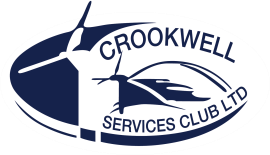           Crookwell Services Club Ltd Sporting EventsSunday Ring 4Starting Time: 9:00AM            Entry Fee: $6.00 Conditions:		Hard hats must be worn by all competitorsEach Horse or Pony may have only one start in each eventBending RaceThere will be five (5) pegsThe distance between the start line and the first peg will be 8 metresand between pegs 5.5metres. Spacing between lines of pegs 11 metres, and there will be no limit to the lines of pegs usedEach competitor must leave the first peg on his rightEach competitor must keep to his own line of pegs. Crossing through other lines will mean disqualificationKnocking any peg down will mean disqualificationOnly winners of the heats are eligible to compete in semi-finalsShould any owner have more than one horse in the final he is to provide another riderThe rider of the first horse past the winning post will be declared the winner; only when he is mounted on his horse, all the pegs in his line are standing, and he has completed the course in accordance with these rulesIn the event of all the competitors in the final knocking their pegs down the final must be re-run to determine the winner and placegetters.Flag RaceThere will be a “cask” and five (5) pegs with detachable flags on eachDistance between the pegs to be 5.5 metres and from the “cask” to the first peg is to be 8 metresSpacing between lines of pegs is to be 11 metres, and there is to be no limit on the number of lines of pegs usedEach competitor must take the farthest peg firstIf the “cask” is knocked down by the competitor then he must re-erect it before continuingShould the competitor fail to lodge any flags in the “cask”, he must dismount, pick up the flag, mount, and replace the flag in the “cask” and finishOnly winners of heats are eligible to compete in the semi-finalsShould any owner have more than one horse in the final, he is to provide another riderThe rider of the first horse past the winning post will be declared the winner, only when he is mounted on his horse, has all five flags in the “cask” and has completed the course in accordance with these rulesBarrel RaceThe barrels will be 44 gallon drums but tyres may be substitutedA rider may take either left or right first, but must make two right handTurns and one left, or two left hand turns and one rightThe start and finish line shall be the same and, as determined, shall remain so for the rest of the showWhen the barrels are set up there shall be no practice during the time of the show, and all practice must cease one hour before the meet commencesFor each barrel knocked over, a five second penalty shall be added to the competitors scoreTiming shall conclude as the horse or pony’s nose crosses the finish lineRiders must be ready by the third call of the judge. If the rider and mount are not ready by the third call, disqualification is automaticCompetitors will be in the hands of the judge when they say they are ready, and a judge will not start a competitor until thenStopwatches to be used should be marked in tenths of seconds and, in an event of a championship, two timers should be used. Such timers should remain the same throughout the meetA draw should be made for starting positions and all starts should be flyingAll competitors must wear approved gear and they will not be allowed to ride barebackSenior Sporting Events – 17 years and over Entry Fee: $6.00Prizes:1st $15.002nd $10.003rd $5.00 will only be paid if there are 4 or more ridersLady’s Bending RaceMen’s Bending RaceLady’s Flag RaceMen’s Flag RaceLocal Flag Race (must reside in Crookwell Shire)Lady’s Barrel RaceMen’s Barrel Race     Junior Sporting Events – 17 years and overPrizes:1st $15.002nd $10.003rd $5.00 will only be paid if there are 4 or more ridersBending Race under 12 yearsBending Race 12 years and under 15 yearsBending Race 15 years and under 17 yearsFlag Race under 12 yearsFlag Race 12 years and under 15 yearsFlag Race 15 years and under 17 yearsBarrel Race under 15 yearsBarrel Race 15 years and under 17 yearsOpen Sporting Events Entry Fee: $15.00Prizes:1st $90.002nd  $40.003rd  $20.00 will only be paid if there are 4 or more ridersSouthern District Championship Flag RaceOpen Championship Bending Race